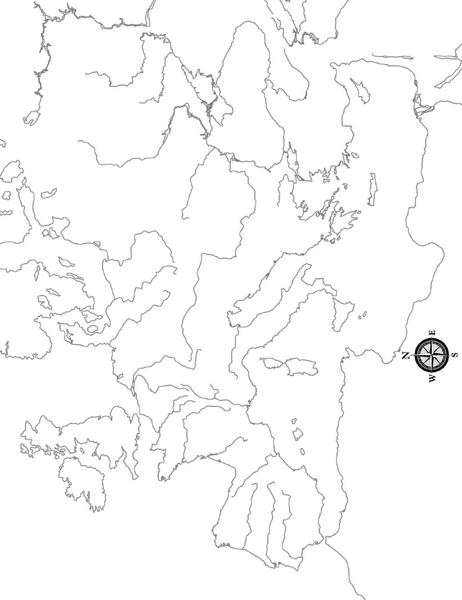 				     1	    			10								 2           3 				  4                    5                   9 	            6        7 	    Cities-   Geneva Florence Antwerp   Countries- France  Spain/ Portugal, England, Holy Roman Empire, Switzerland